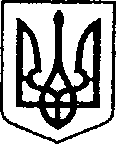 У К Р А Ї Н АЧЕРНІГІВСЬКА ОБЛАСТЬН І Ж И Н С Ь К А    М І С Ь К А    Р А Д АВ И К О Н А В Ч И Й    К О М І Т Е ТР І Ш Е Н Н Я	 Від ____ травня 2020 р.                    м. Ніжин	                                       № ___1. Створити  аукціонну  комісію для  продажу  нежитлової  будівлі, що розташована  за адресою:  м.Ніжин,  вул. Успенська, будинок 8 та затвердити її персональний склад:  На період  відсутності голови комісії, його повноваження здійснює заступник голови комісії. На період відсутності секретаря комісії, його повноваження здійснює обрана зі складу членів комісії особа, шляхом голосування більшістю членів комісії.На період відсутності члена комісії у роботі комісії приймає участь уповноважений представник.            2. Аукціонній комісії для продажу об’єктів комунальної власності Ніжинської міської об’єднаної територіальної громади у своїй діяльності керуватися Положенням про діяльність аукціонної комісії для продажу об’єктів малої приватизації, що  затверджене наказом Фонду державного майна від 06 квітня 2018 року № 486.3. Основними завданнями  комісії є:        розроблення умов продажу та їх подання на затвердження органу приватизації (виконавчому комітету Ніжинської міської ради);  визначення стартової ціни;визначення стартової ціни з урахуванням зниження стартової ціни;визначення стартової ціни за методом покрокового зниження стартової ціни та подальшого подання цінових пропозицій;розроблення інформаційного повідомлення про проведення аукціону;ведення протоколів засідань комісії та їх подання на затвердження органу приватизації (виконавчому комітету Ніжинської міської ради).4. Засідання комісії є правомочним за умови участі в ньому не менше як двох третин складу її членів.5. Рішення комісії приймаються простою більшістю голосів членів комісії, присутніх на засіданні. У разі рівного розподілу  голосів, ухвальним є голос голови комісії.6.  Начальнику управління комунального майна та земельних відносин Ніжинської міської ради Онокало І.А. забезпечити оприлюднення даного рішення на офіційному  сайті Ніжинської міської ради протягом п’яти робочих днів після його прийняття.7. Організацію виконання даного рішення покласти на першого заступника міського голови з питань діяльності виконавчих органів ради Олійника Г.М., начальника управління комунального майна та земельних відносин Ніжинської міської ради Онокало І.А.8. Контроль за виконанням даного рішення покласти  на першого  заступника міського голови  з питань діяльності виконавчих органів ради Олійника Г.М.  Міський голова								        А.В. ЛінникВізують:Начальник управління комунального майна та земельних відносин Ніжинської міської ради                            І.А. ОнокалоГоловний спеціаліст-юрист відділубухгалтерського обліку, звітностіта правового забезпечення управліннякомунального майна та земельнихвідносин Ніжинської міської ради                                                Л.С. ШатіловаПерший заступник міського голови з питань діяльностівиконавчих органів ради                                                                 Г. М. ОлійникНачальник відділуюридично-кадрового забезпечення апарату                                                       	виконавчого комітетуНіжинської міської ради     		         				      В.О. ЛегаКеруючий справами виконавчого комітетуНіжинської міської ради					                С.О.Колесник             Пояснювальна запискадо рішення виконавчого комітету Ніжинської міської ради«Про створення аукціонної комісії для продажу нежитлової будівлі, що розташована за адресою: м.Ніжин, вул. Успенська, будинок 8»Відповідно до ст. ст. 29, 42, 52, 53, 59, 73 Закону України «Про місцеве самоврядування в Україні», Закону України «Про приватизацію державного та комунального майна», Регламенту виконавчого комітету Ніжинської міської ради VII скликання, затвердженого рішенням виконавчого комітету міської ради від 11 серпня 2016 року № 220, рішення Ніжинської міської ради від 27 листопада 2019 року № 51-63/2019 «Про внесення змін до рішення Ніжинської міської ради від 28.09.2018 року №25-43/2018 «Про малу приватизацію об’єктів комунальної власності територіальної громади м. Ніжина»», рішення Ніжинської міської ради від 26 лютого 2020 року № 51-68/2020 «Про перелік об’єктів комунальної власності Ніжинської  міської об’єднаної територіальної громади, що підлягають приватизації», рішення Ніжинської міської ради від 29 квітня 2020 року № 32-72/2020 «Про приватизацію нежитлової будівлі, що розташована за адресою: м. Ніжин, вул. Успенська, будинок,8», наказу Фонду державного майна від 06 квітня 2018 року № 486 «Про затвердження положення про діяльність аукціонної комісії для продажу об’єктів малої приватизації», подається на розгляд виконавчого комітету Ніжинської міської ради даний проект рішення.Начальник управління комунальногомайна та земельних відносинНіжинської міської ради         			                      І.А. Онокало Про створення аукціонної комісії для продажу нежитлової будівлі, що розташована за адресою: м.Ніжин, вул. Успенська, будинок 8Відповідно до ст. ст. 29, 42, 52, 53, 59, 73 Закону України «Про місцеве самоврядування в Україні», Закону України «Про приватизацію державного та комунального майна», Регламенту виконавчого комітету Ніжинської міської ради VII скликання, затвердженого рішенням виконавчого комітету міської ради від 11 серпня 2016 року № 220, рішення Ніжинської міської ради від 27 листопада 2019 року № 51-63/2019 «Про внесення змін до рішення Ніжинської міської ради від 28.09.2018 року №25-43/2018 «Про малу приватизацію об’єктів комунальної власності територіальної громади                           м. Ніжина»», рішення Ніжинської міської ради від 26 лютого 2020 року                     № 51-68/2020 «Про перелік об’єктів комунальної власності Ніжинської  міської об’єднаної територіальної громади, що підлягають приватизації», рішення Ніжинської міської ради від 29 квітня 2020 року № 32-72/2020 «Про приватизацію нежитлової будівлі, що розташована за адресою: м. Ніжин, вул. Успенська, будинок,8», наказу Фонду державного майна від 06 квітня 2018 року № 486 «Про затвердження положення про діяльність аукціонної комісії для продажу об’єктів малої приватизації», з метою підготовки об’єкту до приватизації, виконавчий комітет Ніжинської міської ради вирішив: Олійник Григорій Миколайовичперший заступник міського голови з питань діяльності виконавчих органів ради, голова комісії;Онокало Ірина Анатоліївнаначальник управління комунального майна та земельних відносин Ніжинської міської ради, заступник голови комісії;ФедчунНіна Олексіївнаначальник відділу комунального майна управління комунального майна та земельних відносин Ніжинської міської ради, секретар комісії;ЧернентаОлена Олексіївнаголовний спеціаліст відділу комунального майна управління комунального майна та земельних відносин Ніжинської міської ради, член комісії;РашкоАндрій Миколайовичголовний спеціаліст сектора з питань претензійно-позовної роботи та запобігання корупції відділу юридично-кадрового забезпечення апарату виконавчого комітету Ніжинської міської ради, член комісії;Осадчий Сергій ОлександровичГавриш Тетяна Миколаївнарадник міського голови, член комісії;начальник відділу економіки та інвестиційної діяльності виконавчого комітету Ніжинської міської ради, член комісії.